Research Centre: K N M Govt  Arts and Science Collage KanjiramkulamName of the Scholar  : Greeshma T.K  ( AcE1.A3/117/SOC/15396/2017)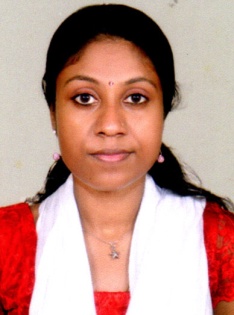 PROGRESS REPORT (2018 MAY 2020 OCTOBER ) Research Topic: Primary Health Centres and Health Care Services :   Comparative Experience Of Tribal and Coastal Areas of Thiruvananthapuram District.The major activities undergone in 2018-2020 are collection of review of literaturePrinted materials, journals, articles, newspaper reports, books, internet materials collected for the study.Collect review of literature  from Wiley, sage publications, science direct, collect books  from libraries , visit phc for collecting primary information regarding health activitiesPrepared notes for course work examinationVisit Kaivanvila PHC  And collect information from patients and Asha workers Attended PHD course Work Examination Conducted on 2019 July and clearedFIELD VISITField visit conducted at  Kaivanvila Primary Health Centre (Pilot Study)Field visit conducted at   Poovar Community Health CentreField visit conducted at  Vadakkekkara(Thiruthippuram) PHC,(	icdc)Conduct field study and assess preventive health activities in Vegappilly Tribal Colony INTERVIEWS major interviews were conducted  of health professionalsMr. Shaji (Health inspector Vegappilly PHC ) Mr.Babu ( Health expert, General Hospital Wayanad),Mr.John Kumar (Health Inspector, Kaivanvila PHC).Ms. Mini (Head nurse Kaivanvila PHC)Public Relation Officer (Noolppuzha PHC)ASHA workersArogyasena WorkersSEMINARS AND OTHER PROGRAMMESattended pre submission seminars, open Defence, research conference, research workshop, and seminarsAttended two day international conclaves “Rebuilding the new Kerala” conducted by ICT academy of Kerala at International convention centre Greenfield stadium on November 2 to 3rd 2018  Participated and presented a paper on 45th annual conference of Kerala sociological society “Sociology, Society and social engagement” held at SSUS Kalady from 9th to 11th November 2018Attended Research Young Congress in March 2019 conducted at AKG CentreParticipant and one of the organisers of Trans- disciplinary Lecture Series conducted by Sociology Research Centre of KNM Govt. Arts and Science CollegeFirst series started on 15/10/2019 “art and the public in public art         Introduction of computational social science by pream Shankar          (28/11/2019)         Interlink to sociology and architecture by Prof. Shailaja Nair (19/02/2020)organising team member in three days National Seminar on “New Trends in Hindi   Poetry   of   21st century held on 13th to 15th November 2019 conducted at KNM government arts andParticipated and team member of “Social Enterprises for Ecosystem Management: Practices of Global South”  conducted by Research and Post Graduate Department of Sociology, KNM government arts and science college Kanjiramkulam from 20th to 22nd November 2019.PRE-TESTConduct a pre - test in  Noolppuzha phc  Muthaga region in Wayanad District.Vegappilly phc’s  in Kalpatta region in Wayanad districtKaivanvila primary Health Cetre, Athiyannor coastel region in Thiruvananthapuram districtPAPER PRESENTATION Conducted a study at Kaivanvila PHC about health activities and presented a   paper on “ The Effectiveness of Primary Health Centers and health care services in the coastal areas of Thiruvananthapuram district Participated and presented a paper on 45th annual conference of Kerala    sociological society “Sociology, Society and social engagement” held at SSUS Kalady from 9th to 11th November 2018PROGREESIVE WORKS DURING PANDEMIC PERIODAt the lockdown period participated online webiars,online classes , online open defenses, with the help of our guide conduct online lecture series . Visited nearest PHCs and consult ASHA workers for further data collection, and collected health activities regarding post and pre pandemic health activities of PHC webinar on “Introduction to Qualitative research” on 26th august 2020 organized by St.  Pauls College Kalamassery.Organised fourth session of Trans- disciplinary Lecture Series conducted by Research and Sociology Centre of KNM Govt. Arts and Science College on “Pandemic Infodemic: How mass media helps and hurts during the coronavirus out break” delivered by K A Shaji  on September /16 /2020 via Google meet.Attend the webinar on “Elderly in India: Before and During Covid 19” delivered by   Prof. L Tharabai conducted on October 10 2020organized byDepartment of Sociology, Loyola college of Social science.